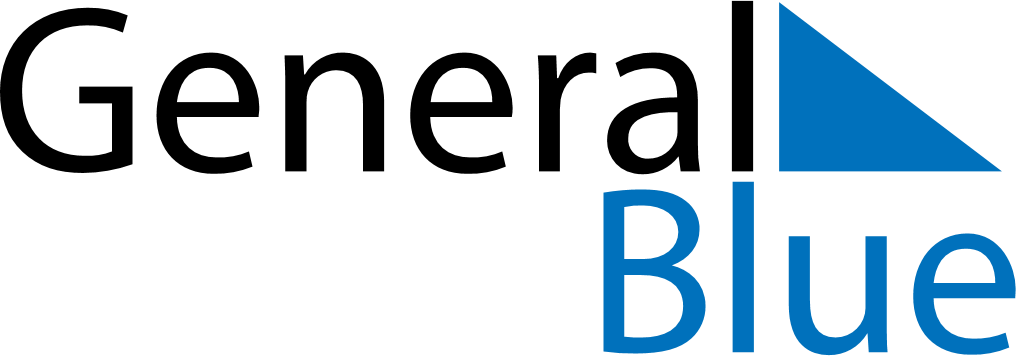 March 2026March 2026March 2026Isle of ManIsle of ManSundayMondayTuesdayWednesdayThursdayFridaySaturday123456789101112131415161718192021Mother’s Day22232425262728293031